Tennessee State University 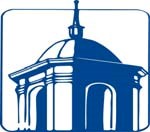 Performance Evaluation System Annual Goal Setting Form Name  	 	 	 	 	 	 	Job Title 	 	 	 	 	 Unit/Department 	 	 	 	 	 	Date  	 	 	 	 	 A goal is a statement of what you want to achieve in the next evaluation period.  They are developed with your supervisor and are related to the unit and/or departmental goals, as well as the University goals.  Goals are to be monitored and re-evaluated periodically and may change due to circumstance or time. Well written goals are S M A R T: Specific, Measurable, Achievable, Results Oriented, and Time Bound. 4/04   	 	 	           1 Goal: Completion Date Tasks to accomplish goal 1. 2. 3. 4. Goal: Completion Date Tasks to accomplish goal 1. 2. 3. 4. Goal: Completion Date Tasks to accomplish goal 1. 2. 3. 4. Goal: Completion Date Tasks to accomplish goal 1. 2. 3. 4. Goal: Completion Date Tasks to accomplish goal 1. 2. 3. 4. 